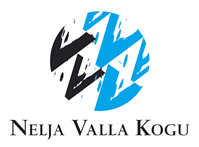 VIRTUAALSE ÜLDKOOSOLEKU PROTOKOLL

13.05.2020 seisuga on tegevusgrupil 46 liiget. Virtuaalsel üldkoosolekul ajavahemikus 13.05-15.05 osales 32 hääleõiguslikku Nelja Valla Kogu liiget (LISA 1 NVK liikmete nimekiri koos hääletuses osalenud liikmete hääletustulemustega lisatud protokollile). Kaks liiget osalesid hääletusprotsessis volitatud esindajatena. Ühegi huvigrupi osakaal ei ületa 49%.Üldkoosoleku päevakord:1.           Majandusaasta aruande kinnitamine.2.           Taotlusvooru tingimuste ja aja kinnitamine.3.           Volituste andmine juhatusele 2020 ja 2021 rakenduskavade kinnitamiseks. Üldkoosoleku läbiviimise kord:Otsus on vastu võetud, kui üle poole liikmetest on otsuse poolt. Hääletuse otsused vormistatakse juhatuse poolt protokollina, millele lisame poolt hääletanute nimed ja eriarvamused, samuti kõigi hääletanute seisukohad, mis on laekunud e-kirja teel hiljemalt 15.05.2020 k.a. Hääletamine ja arvamuste avaldamiseks oli liikmetel võimalus arvamust avaldada ja hääletada vastates e-kirjale ning anda oma seisukoht iga punkti kohta eraldi.(LISA 2 E-kirjade ärakiri koos liikmete hääletustulemustega lisatud protokollile) Juhatuse eelnõud e-hääletusele:1.                  Majandusaasta aruande kinnitamine.Audiitorettevõtja Villems & Partnerid OÜ on läbi viinud MTÜ Nelja Valla Kogu  poolt PRIA-le esitatud finantsandmete kontrolli 2019. aasta kuluaruannete ja 2019. aasta raamatupidamise aastaaruande baasil, hinnates MTÜ Nelja Valla Kogu 2019. aasta tulude ja kulude õigsust. Revisjonikomisjon on üle vaadanud tegevusgrupi eelarve täitmise ja rahaliste vahendite kasutamise. Aruanne koos lisadega on leitav kaustast „Majandusaasta aruanne“Ettepanek arvamuste avaldamiseks ja hääletusele: Kinnitada MTÜ Nelja Valla Kogu majandusaasta aruanne 2019.Hääletus ja otsus: 32 poolthäälega otsustati aruanne kinnitada. Erapooletuid ja vastuhääli ei olnud.2.                  Taotlusvooru tingimuste ja aja kinnitamine.Tegevusgrupi meetmete eelarve jääk võimaldab avada 2020. aastal taotlusvooru. Juhatus teeb ettepaneku avada 2020. aastal kogukonna investeeringute meede 24.-30. augustil.Eelnõu koos seletuskirjaga on lisatud kausta  „Taotlusvooru tingimuste ja aja kinnitamine“Ettepanek arvamuste avaldamiseks ja hääletusele: Avada taotlusvoor 24.-30. augustini.  Avatakse taotlemine kogukonna investeeringute meetmesse, meetme eelarve 96 011 EUR. Minimaalne toetussumma – 2000 EUR. Maksimaalne toetussumma – 10 000 EURHääletus ja otsus: 32 poolthäälega otsustati avada 2020 aasta taotlusvoor 24.-30.augustini. Avatakse taotlemine kogukonna investeeringute meetmesse, meetme eelarve 96 011 EUR. Minimaalne toetussumma – 2000 EUR. Maksimaalne toetussumma – 10 000 EUR3.                  Volituste andmine juhatusele 2020 ja 2021 rakenduskavade kinnitamiseks.Rakenduskavade muutmise ja kinnitamise volituse küsimise kinnitas juhatus 20.04 toimunud e-koosolekul, sest eriolukorrast lähtuvalt ei olnud võimalik üldkoosolekut tavapärases vormis kokku kutsuda.  2020 rakenduskava muutmiseks ja kinnitamiseks volituste andmine juhatusele annab võimaluse operatiivselt rakendada meetmete eelarve jääki 2020. aasta taotlusvoorus 24.-30. augustil kogukondade investeeringute toetamise meetmes ning 2021 rakenduskava kinnitamine on ettevaatav abinõu juhuks, kui tavaolukorras üldkoosolekut kokku kutsuda ei ole võimalik. Eelnõu on leitav kaustast „Eelnõu_ volituste andmine juhatusele 2020 ja 2021 rakenduskavade kinnitamiseks“Ettepanek arvamuste avaldamiseks ja hääletusele: Volitada juhatust aastate 2020 ja 2021 rakenduskavade kinnitamiseks.Hääletus ja otsus: 32 poolthäälega otsustati volitada juhatuse aastate 2020 ja 2021 rakenduskavade kinnitamiseks
Protokolli lisad: LISA 1 NVK liikmete nimekiri koos hääletuses osalenud liikmete hääletustulemustegaLISA 2 E-kirjade ärakiri koos liikmete hääletustulemustegaLISA 3 Majnadusaasta aruanne koos audiitori ja revisjonikomisjoni järeldusotsustegaLISA 4.  Taotlusvooru tingimuste ja aja kinnitamine. Eelnõu koos seletuskirjagaLISA 5.  Eelnõu volituste andmine juhatusele 2020 ja 2021 rakenduskavade kinnitamiseksLISA 6. NVK e-hääletusprotsessis osalenute nimekiri koos hääletuses osalenud liikmete hääletustulemustega kinnitatud digiallkirjadega.Eve Riga								Annika Jõks koosoleku juhataja                                                                                         protokollija
/allkirjastatud digitaalselt/						/allkirjastatud digitaalselt/